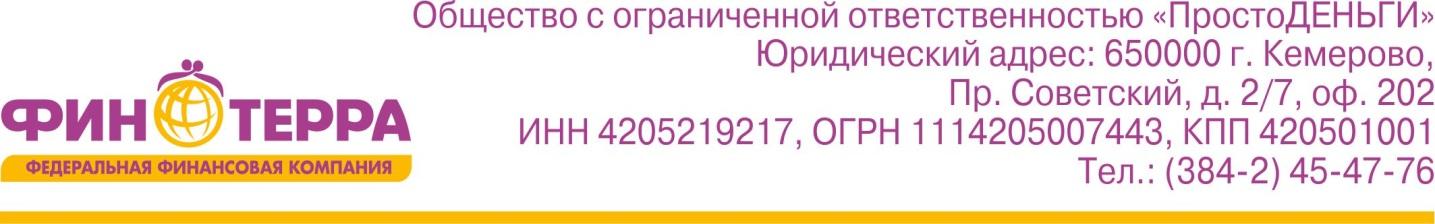 Отдел  по связям с общественностьюООО «ПростоДЕНЬГИ» (ТМ «ФинТерра»)Начальник отделаДмитрий Балахнин8-909-517-21-58Пресс-центрКлавдия Логинова8-909-518-78-96Анна Бефус8-923-509-91-26pr@pdengi.ruПРЕСС-РЕЛИЗ № 9«27» апреля 2015 г.                                                                                                 г. КемеровоМФО “ФинТерра”: бонусы для друзейПо данным опроса, проведённого в 2013 году Всероссийским центром изучения общественного мнения (ВЦИОМ), каждый человек имеет в среднем 4 друга. Участвуя в акции “Приведи друга”, клиенты МФО “ФинТерра” могут получить бонусы для каждого из них.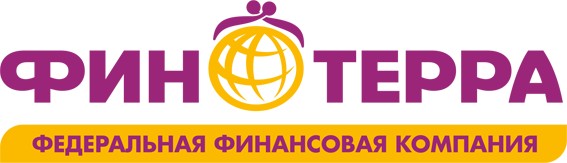 В компании уверены, что дружбой надо дорожить. В трудную минуту настоящие друзья всегда рядом с нами. Однако делиться с ними можно не только проблемами, но и приятными моментами. Акция "Приведи друга", стартовавшая в МФО "ФинТерра" в марте текущего года, позволяет ее участникам при оформлении займа получить 4 купона номиналом по 500 рублей для погашения процентов. Для активации скидки необходимо, чтобы хотя бы один из друзей, получивших купон от участника акции, пришёл в “ФинТерру" за займом. Бонусы в 500 рублей распространяются как на заемщиков, так и пришедших с купоном их друзей. Воспользоваться скидкой может любой, независимо от того, является он постоянным клиентом компании или прибегает к финансовой помощи МФО впервые. При этом срок действия купона не ограничен, а гарантия получения займа составляет 100%.По оценкам специалистов “ФинТерры” один купон акции “Приведи друга” дает возможность полностью погасить проценты по займу на сумму 5 000 рублей при сроке возвращения денег в течение 5 дней, или в течение 25 дней при займе 1 000 рублей.“Итоги акции подводить ещё рано, но по последним данным, более чем за месяц купоны получили порядка 2 000 человек, а 170 друзей уже активировали свою скидку. Вывод напрашивается сам собой: клиенты “ФинТерры” - это люди активные, у них широкий круг общения и они рады быть полезными своим друзьям”, - резюмирует директор МФО “ФинТерра” Сергей Седов.Постоянный адрес новости в интернете: https://docs.google.com/document/d/1-eSCkV0a7QtTZS0YTbBJz6ITySB7REnvmlLJuJa7ng4/editСПРАВКА:Торговая марка «ФинТерра» (ООО «ПростоДЕНЬГИ») – финансовая компания федерального уровня, специализирующаяся на оказании услуг по микрокредитованию. Начала свою деятельность в 2010 году и за время работы выдала займов на сумму более 1 млрд рублей. Основной продукт – «Займы до зарплаты» - до 15 000 рублей сроком до 30 дней. С 2014 года организация предоставляет залоговые займы до 1 млн рублей сроком до 3 лет. По состоянию на 1 января 2015 года портфель микрозаймов компании составляет порядка 270 млн рублей. Компания «ФинТерра» представлена в 7 регионах страны: Кемеровская область, Новосибирская область, Красноярский край, Республика Хакасия, Республика Алтай, Алтайский край, Томская область, осуществляет свою деятельность более чем в 60 городах России и располагает более 115 отделениями. Численность работников компании составляет  порядка 380 человек. 